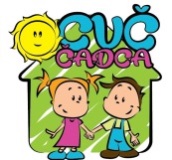 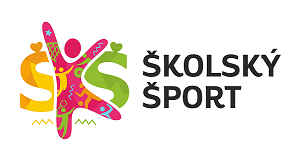 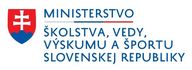 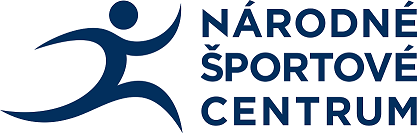                                                                                                          CVČ/TVŠ-261/23PROPOZÍCIEOKRESNÉHO KOLA V STOLNOM TENISE ZŠ 2023/2024Dátum, miesto: 18.12.2023, Čadca Propozície vystavil: Zuzana Grochalová                                                                                                                                                                                                                          Mgr. Mária Čamborová                                                                                                                                          riad. CVČ Čadca Vyhlasovateľ:Ministerstvo školstva, vedy, výskumu a športu SROrganizátor :Centrum voľného času Čadca z poverenia RÚŠS Žilina Termín a miesto:11. január 2024 (štvrtok) Mestská športová hala na Ul. športovcov (pri nemocnici)Kategória:žiaci a žiačky  ZŠ nar. 01.01.2008 - 31.12.2017Účastníci:4 - členné družstvá žiakov a žiačok  /3+1 náhradník/ + 1 vedúciPodmienka účasti:Riadne a včas:Prihlásiť sa cez www.sutaze.skolskysport.sk  - vložiť súpisku b) Je nutné svoju účasť potvrdiť na č. t. 0907813032 - GrochalováKaždá žiačka/každý žiak uvedený na súpiske danej školy je povinný na vyžiadanie  pri prezentácii predložiť originál preukazu poistenca.Prezentácia:11.01.2024  od 8.15 hod. do 8.30 hod. v mieste konania podujatiaPri prezentácii odovzdať :súpisku s uvedením mena, priezviska, dátumom narodenia vytlačenú z www.sutaze.skolskysport.sk, a podpísanú vedením školy Žrebovanie:Žrebovanie sa uskutoční na porade vedúcich pred turnajom.Predpis :Hrá sa podľa pravidiel stolného tenisu.Hrací systém:Hrací systém bude určený podľa počtu prítomných družstiev po dohode s hlavným rozhodcom a vedúcimi družstiev.Stretnutie má 5 dvojhier, no končí sa dosiahnutím tretieho bodu. Hracie lopty:zabezpečí organizátorVýstroj:Vstup do športovej haly povolený len v obuvi vhodnej do telocvične.Hodnotenie:1.Vyšší počet dosiahnutých bodov.2.Pri rovnosti bodov dvoch družstiev rozhoduje o poradí výsledok ich vzájomného zápasu.3.Pri rovnosti bodov troch družstiev rozhoduje o poradí z ich vzájomných  stretnutí:a/ počet bodov b/ podiel  setovc/ podiel loptičiekd/ žreb Postup:Víťazné družstvo v každej kategórii postupuje do krajského kola, ktoré sa uskutoční v Čadci.Ceny:Družstvá na prvých troch miestach získajú diplomy a poháre.Organizačný štáb:CVČ Čadca Rozhodcovia:zabezpečí organizátorFinancovanie:na náklady vysielajúcej školyPoistenie:Účastníci štartujú na vlastné individuálne poistenie. Každý účastník musí mať so sebou preukaz poistenca. Za bezpečnosť a zdravotnú spôsobilosť účastníkov zodpovedá vysielajúca škola, za dodržiavanie organizačných pokynov ku súťaži zodpovedá poverený pedagóg vysielajúcej školy.Zdravotná služba:V prípade potreby zabezpečí organizátor.Upozornenie:Organizátor si vyhradzuje právo na zmenu v propozíciách. Prípadnú zmenu organizátor oznámi vedúcim družstiev na porade vedúcich. Za odložené veci organizátor nezodpovedá! Pri neospravedlnenej neúčasti (družstva), je organizátor oprávnený požadovať úhradu vynaložených nákladov.Kontaktná osoba:Grochalová Zuzana, CVČ Čadca, prieckovazuzana@gmail.comČasový rozpis: 8.15 – 8.30 – prezentácia  8.30 – 8.45 - porada vedúcich  8.45 -  otvorenie, priebeh zápasov Poradie stretnutí:po dohode vedúcich na porade a  losovaní 